ANAMNESEBOGEN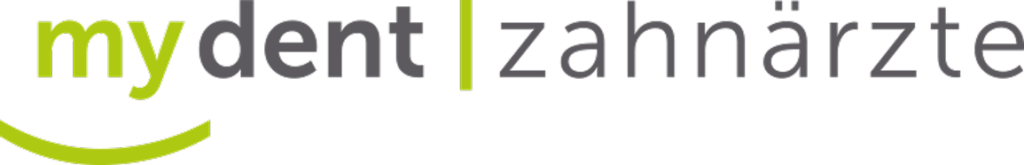 Wir bitten Sie diesen Bogen gewissenhaft auszufüllen, damit wir Ihre Wünsche bestmöglich erfüllen können. Alle Angaben werden selbstverständlich streng vertraulich behandelt.Name Patient: ___________________________	Versicherte(r)/Mitglied: ____________________________Adresse:  _____________________________________________________Geb.-Datum___________________	 
(Mobil-)Telefon:  _________________________	Hausarzt (Name, Telefon): __________________________
Haben Sie Zahnschmerzen?			o Nein	o Ja, seit: ________________________________
Haben Sie Zahnfleischbluten?			o Nein	o Ja
Knirschen Sie/Pressen Sie Zähne zusammen?	o Nein	o Ja
Haben Sie Allergien?				o Nein	o Ja, und zwar: ___________________________Haben Sie Infektionskrankheiten (MRSA, HIV,	o Nein	o Ja, und zwar: ___________________________
Hepatitis, Tuberkulose, …)			
Haben Sie folgende Erkrankungen:
	Asthma					o Nein	o Ja
	Blutgerinnungsstörung/Blutbildveränderung	o Nein	o Ja, Quickwert/INR: _______________________
	Bluthochdruck				o Nein	o Ja
	niedriger Blutdruck			o Nein	o Ja
	Herz-/Kreislaufbeschwerden		o Nein	o Ja
	Diabetes				o Nein	o Ja
	Epilepsie				o Nein	o Ja
	Magen-/Darmerkrankung			o Nein	o Ja
	Nierenerkrankung			o Nein	o Ja
	Lebererkrankung/Gelbsucht		o Nein	o Ja
	Schilddrüsenüber/-unterfunktion		o Nein	o Ja
	Grüner Star				o Nein	o Ja
	Rheuma					o Nein	o Ja
	Creutz-Jakob-Krankheit			o Nein	o Ja
		
Haben Sie einen Herzschrittmacher/Herzklappe	o Nein	o Ja, seit: ________________________________
Hatten Sie einen Herzinfarkt			o Nein	o Ja
Haben Sie heute ein Schmerzmittel genommen?	o Nein	o Ja
Nehmen Sie regelmässig Medikamente?		o Nein	o Ja, und zwar: ___________________________

Rauchen Sie?					o Nein	o Ja, seit __________ Jahren

Nehmen Sie blutverdünnende Medikamente?	o Nein	o Ja, und zwar: ___________________________
(z.B. ASS, Aspirin, Marcumar…)Bei Frauen: Sind Sie schwanger?			o Nein	o Ja, und zwar im __________ Monat

Haben Sie sonstige Erkrankungen?			o Nein	o Ja, und zwar: ___________________________          Ihre Zähne sollten regelmässig professionell gereinigt werden.
          Haben Sie Interesse an einer kostenlosen Beratung für Prophylaxe /PZR?	o Nein	o JaDürfen wir Sie an anstehende Termine oder erneute Untersuchungen
per Telefon oder schriftlich erinnern?						o Nein	o JaBei Betäubung können, wenn auch nur in ganz seltenen Fällen, folgende gesundheitliche Probleme auftreten:
►allergische Reaktionen, ►Herz-Kreislaufstörung, ►temporäre/vorübergehende Fazialisparese (Gesichtslähmung), ►Schädigung der Nerven, ►Fahrtüchtigkeit kann beeinträchtigt sein.___________________________________________
Datum, Unterschrift